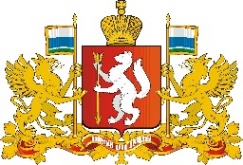 «Об утверждении положенияо «телефоне доверия» по вопросампротиводействия коррупции»В соответствии с Федеральным законом от 25.12.2008 г. № 273-ФЗ
«О противодействии коррупции», Законом Свердловской области от 20.02.2009 г.
№ 2-ОЗ «О противодействии коррупции в Свердловской области», методическими рекомендациями по разработке и принятию организациями мер по предупреждению и противодействию коррупции, разработанными Министерством труда
и социальной защиты Российской Федерации от 08.11.2013 г.
для совершенствования деятельности учреждения по вопросам противодействия коррупции, оперативного реагирования на возможные коррупционные проявления
в деятельности работников учреждения, а также для обеспечения защиты прав
и законных интересов граждан приказываю:ПРИКАЗЫВАЮ:1. Утвердить положения о «телефоне доверия» по вопросам противодействия коррупции Приложение № 1 к приказу.2. Назначить заместителя председателя ГКУ СО «Фонд имущества Свердловской области» Пшеницина Е.И. ответственным лицом за прием сообщений по «телефону доверия».3. Контроль исполнения настоящего приказа оставляю за собой.И.о. Председателя                                                                                                 Д.А. СавинПриложение № 1 к приказуот 01.07.2019 г. № 26Об утверждении положения
о «Телефоне доверия» по вопросам противодействия коррупции Положение о «Телефоне доверия»по вопросам противодействия коррупции1. Настоящее Положение устанавливает порядок работы
«Телефона доверия».2. «Телефон доверия» организован для приема обращений граждан
о фактах проявления коррупции в ГКУ СО «Фонд имущества Свердловской области» (далее – учреждение).3. «Телефон доверия» – канал связи с гражданами и организациями, созданный в целях получения дополнительной информации
для совершенствования деятельности учреждения по вопросам противодействия коррупции, оперативного реагирования на возможные коррупционные проявления в деятельности работников учреждения, а также для обеспечения защиты прав и законных интересов граждан.4. По «Телефону доверия» принимается и рассматривается информация о фактах:1) коррупционных проявлений в действиях работников учреждения;2) конфликта интересов в действиях работников учреждения;3) несоблюдения работниками ограничений и запретов, установленных законодательством Российской Федерации.5. Информация о функционировании «Телефона доверия» и о правилах приема сообщений размещается на официальном сайте учреждения www.fiso96.ru в информационно-телекоммуникационной сети «Интернет».6. «Телефон доверия» размещается в кабинете заместителя председателя учреждения, ответственного за реализацию антикоррупционной политики
в учреждении.7. «Телефон доверия» функционирует в автоматическом режиме
и оснащен системой записи поступающих сообщений
на рабочую станцию.8. Текст сообщения, воспроизводимый в автоматическом режиме
при соединении с абонентом: «Здравствуйте! Вы позвонили в государственное казенное учреждение Свердловской области «Фонд имущества Свердловской области» по «телефону доверия» для приема сообщений о фактах совершения коррупционных правонарушений. Время Вашего обращения не должно превышать 5 минут. После звукового сигнала назовите: Вашу фамилию, имя, отчество, представляемую организацию, контактный телефон и передайте Ваше обращение. Анонимные обращения и обращения, не касающиеся коррупционных действий в деятельности работников государственного казенного учреждения Свердловской области «Фонд имущества Свердловской области» не рассматриваются. Для направления Вам ответа
по существу поступившей информации сообщите свой почтовый адрес. Конфиденциальность Вашего обращения гарантируется. Обращаем Ваше внимание на то, что статьей 306 Уголовного кодекса Российской Федерации предусмотрена уголовная ответственность за заведомо ложный донос
о совершении преступления».9. Прием и запись сообщений по «телефону доверия» осуществляются ежедневно в круглосуточном режиме.10. Учет сообщений о фактах, указанных в пункте 4 настоящего Положения, поступающих по «телефону доверия», осуществляется ответственным лицом за реализацию антикоррупционной политики, которое несет персональную ответственность за соблюдение конфиденциальности полученных сведений в соответствии с действующем законодательством Российской Федерации.11. Сообщения, поступающие по «телефону доверия», не позднее следующего рабочего дня с момента их получения подлежат обязательной регистрации в журнале учета сообщений о фактах проявления коррупции, принятых по «телефону доверия» (далее – Журнал), форма которого предусмотрена приложением № 1 к настоящему Положению, и оформляются по форме, предусмотренной приложением № 2 к настоящему Положению.12. Сообщения, поступающие по «телефону доверия», не относящиеся к информации о фактах, указанных в пункте 4 настоящего Положения, анонимные обращения (без указания фамилии гражданина, направившего сообщение), а также сообщения, не содержащие почтового адреса,
по которому должен быть направлен ответ, регистрируются в Журнале,
но не рассматриваются учреждением. Сообщения, которые содержат информацию, относящуюся к компетенции правоохранительных и иных государственных органов, направляются учреждением в соответствующие органы согласно законодательству.13. О поступившем на «телефон доверия» сообщении о фактах коррупции ответственное лицо за реализацию антикоррупционной политики информирует руководителя учреждения не позднее дня, следующего за днем регистрации сообщения.14. Сообщения, поступающие по «телефону доверия», рассматриваются в соответствии с законодательством о противодействии коррупции.15. Информация о номере «телефона доверия» размещается
на официальном сайте учреждения www.fiso96.ru в информационно-телекоммуникационной сети «Интернет». в разделе «Противодействие коррупции».16. Использование «телефона доверия» не по назначению, в том числе в личных целях, запрещено.Приложение № 1 к Положению о «телефоне доверия» по вопросам противодействия коррупции(форма)Журнал регистрации сообщений граждан и организаций,по «Телефону доверия» по вопросам противодействия коррупцииПриложение № 2 к Положениюо «телефоне доверия» по вопросампротиводействия коррупции(форма)Сообщение, поступившее на «Телефон доверия»по вопросам противодействия коррупцииДата, время: _______________________________________________________(указывается дата, время поступления сообщения на «Телефон доверия» (число, месяц, год, час, минуты))Фамилия, имя, отчество, название организации: __________________________ __________________________________________________________________(указывается Ф.И.О. гражданина, название организации либо делается запись о том, что гражданин не сообщил Ф.И.О., название организации)Место проживания гражданина, юридический адрес организации: __________ __________________________________________________________________(указывается адрес, который сообщил гражданин, либо делается запись о том, что гражданин адрес не сообщил)Контактный телефон: ________________________________________________ __________________________________________________________________(номер телефона, с которого звонил и/или который сообщил гражданин, либо делается запись о том, что телефон не определился и/или гражданин номер телефона не сообщил)Содержание сообщения:________________________________________________________________________________________________________________________________________________________________________________________________________________________________________________________________________________________________________________________________________________________________________________________________________________________________________________________________________________________________________________________________________________Сообщение принял: _________________________________________________(должность, фамилия и инициалы, подпись лица, принявшего сообщение)ПРАВИТЕЛЬСТВО СВЕРДЛОВСКОЙ ОБЛАСТИГосударственное казенное учреждение Свердловской области«ФОНД ИМУЩЕСТВА СВЕРДЛОВСКОЙ ОБЛАСТИ»ПРИКАЗг. Екатеринбург01.07.2019 г.                                                                                                                 № 26№п/пДата (число,месяц, год)и время(час, мин.)регистрации сообщенияФ. И.О.,адрес,телефонабонента(при наличии информации)КраткоесодержаниесообщенияФ. И.О. сотрудника,зарегистрировавшегосообщение, подписьПринятые меры1.2.3.…